Ta Tak-kurs 
– et svar på pårørende sine utfordringer
Ta Tak er et kurs for personer som står nær noen som har et psykisk helse- eller rusmiddelproblem. Lærings- og mestringssenteret i Kompetansesenter rus – Midt-Norge (LMS KoRus), St. Olavs Hospital, tilbyr gratis kursmanual, opplæring og veiledning til kommuner, frivillige organisasjoner og andre.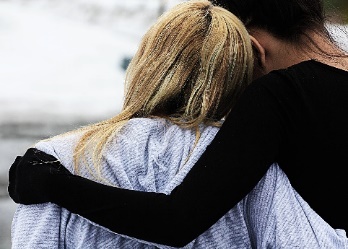 Målet med Ta Tak-kurset er at deltakerne gjennom informasjon, diskusjon og gjennom å treffe andre som er i lignende situasjon opplever fellesskap og støtte, ser sin egen rolle klarere og får hjelp til å ta vare på seg selv.Ta Tak-kurset går over seks kvelder – vanligvis med én kurskveld i uka og en ukes opphold i midten – og bør være gratis å delta på.Tema på kurskveldene:Mestring og verdighetTvang og rettigheterBehandlingstilbudPårørendeorganisasjoner og selvhjelpSøsken og andre barn i familienFamilieperspektivetErfaringskunnskap står på linje med fagkunnskap. En erfaringsinnleder (pårørende) deler sin historie på hver kurskveld. En fagperson har innlegg om hovedtemaet for kvelden, og dette blir diskutert videre i grupper og plenum.Gratis kursmanual, opplæring og bistand Kursmanualen gir detaljert rettledning om planlegging, gjennomføring og evaluering. På opplæringsdagen får fremtidige kursarrangører en detaljert presentasjon av manualen, erfaringsinnlegg fra tidligere arrangører og kursdeltakere, gruppearbeid og diskusjon i plenum. LMS KoRus deltar i ett planleggingsmøte før kurset, på en av kurskveldene og i evalueringsmøtet etter kurset. En skriftlig samarbeidsavtale fordeler ansvar og oppgaver partene imellom.Kontaktperson i Lærings- og mestringssenteret (LMS KoRus), Avdeling for rus og avhengighetsmedisin, St. Olavs Hospital:
Kolbjørn Gjære, mobiltlf.: 950 34 148
E-post: kolbjorn.gjere@stolav.noSe også hjemmesiden til KoRus Midt:
https://stolav.no/korus/ta-tak-et-kurs-for-parorende